РОССИЙСКАЯ ФЕДЕРАЦИЯБЕЛГОРОДСКОЙ ОБЛАСТИСТАРООСКОЛЬСКИЙ ГОРОДСКОЙ ОКРУГ 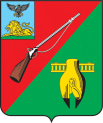 АДМИНИСТРАЦИЯ СТАРООСКОЛЬСКОГО ГОРОДСКОГО ОКРУГА БЕЛГОРОДСКОЙ ОБЛАСТИП О С Т А Н О В Л Е Н И Е «04» октября 2021 г.                                                                                              № 2367     г. Старый ОсколВ соответствии с Бюджетным кодексом Российской Федерации, решениями Совета депутатов Старооскольского городского округа Белгородской области от 27 мая 2011 года № 581 «Об утверждении Положения о бюджетном устройстве и бюджетном процессе в Старооскольском городском округе», от 29 июля 2021 года № 508 «О внесении изменений в решение Совета депутатов Старооскольского городского округа от 25 декабря 2020 года № 448 «О бюджете Старооскольского городского округа на 2021 год и на плановый период 2022 и 2023 годов», от                   27 августа 2021 года № 520 «О внесении изменений в решение Совета депутатов Старооскольского городского округа от 25 декабря 2020 года № 448 «О бюджете Старооскольского городского округа на 2021 год и на плановый период 2022 и       2023 годов», руководствуясь Федеральным законом от 06 октября 2003 года                 № 131-ФЗ «Об общих принципах организации местного самоуправления в Российской Федерации», на основании Устава Старооскольского городского округа Белгородской области администрация городского округа                             п о с т а н о в л я е т:     	1. Внести    в    муниципальную   программу   «Молодость   Белгородчины   на территории Старооскольского городского округа», утвержденную постановлением главы администрации Старооскольского городского округа от 30 октября 2014 года № 3671 «Об утверждении муниципальной программы «Молодость Белгородчины на территории Старооскольского городского округа» (с изменениями, внесенными постановлениями администрации Старооскольского городского округа от                     08 июля 2015 года № 2586, от 22 марта 2016 года № 954, от 24 марта 2017 года               № 1109, от 18 августа 2017 года № 3418, от 29 марта 2018 года № 502, от 15 июня 2018 года № 1035, от 09 августа 2018 года № 1550, от 20 февраля 2019 года № 517, от 15 апреля 2019 года № 1035, от 16 июля 2019 года № 2050, от                                             06 сентября 2019 года № 2669, от 15 ноября 2019 года № 3367, от                                          26 ноября 2019 года № 3472, от 27 декабря 2019 года № 3894, от 04 марта 2020 года № 555, от 13 августа 2020 года № 1831, от 30 октября 2020 года № 2453, от                      20 февраля 2021 года № 376, от 26 мая 2021 года № 1241) (далее – муниципальная программа), следующие изменения:        1.1. Раздел «Общий объем бюджетных ассигнований муниципальной программы, в том числе за счет средств бюджета городского округа (с расшифровкой плановых объемов бюджетных ассигнований по годам ее реализации), а также прогнозный объем средств, привлекаемых из других источников» паспорта муниципальной программы изложить в следующей редакции:«».1.2. Раздел 6 муниципальной программы изложить в следующей редакции:«6. Ресурсное обеспечение муниципальной программыПланируемый объем финансирования составляет 266 185,4 тыс. рублей, первый этап составляет 114 938,5 тыс. рублей, в том числе:            в 2015 году – 16 100,0 тыс. рублей;  в 2016 году – 16 909,0 тыс. рублей;  в 2017 году – 17 361,0 тыс. рублей;  в 2018 году – 16 848,0 тыс. рублей;  в 2019 году – 17 886,5 тыс. рублей;           в 2020 году – 29 834,0 тыс. рублей.  Второй этап составляет 151 246,9 тыс. рублей, в том числе: 	в 2021 году – 57 626,7 тыс. рублей;в 2022 году – 27 294,1 тыс. рублей;в 2023 году – 27 308,1 тыс. рублей;  в 2024 году – 19 509,0 тыс. рублей;  в 2025 году – 19 509,0 тыс. рублей.    В 2015-2025 годах объемы и формы финансовой поддержки будут ежегодно уточняться на очередной финансовый год. Ресурсное обеспечение реализации муниципальной программы за счет средств бюджета городского округа, ресурсное обеспечение и прогнозная (справочная) оценка расходов на реализацию основных мероприятий муниципальной программы из различных источников финансирования представлены соответственно в приложениях 3, 4 к муниципальной программе.».1.3. В подпрограмме 1 «Социализация и самореализация молодых людей Старооскольского городского округа» муниципальной программы (далее – подпрограмма 1):           1.3.1. Раздел «Общий объем бюджетных ассигнований подпрограммы 1, в том числе за счет средств бюджета городского округа (с расшифровкой плановых объемов бюджетных ассигнований по годам ее реализации), а также прогнозный объем средств, привлекаемых из других источников» паспорта подпрограммы 1 изложить в следующей редакции:	«  ».1.3.2.  Раздел 5 подпрограммы 1 изложить в следующей редакции:«5. Ресурсное обеспечение подпрограммы 1Общий объем финансирования мероприятий подпрограммы 1 на                             2015 – 2025 годы составляет 16 205,0 тыс. рублей за счет средств бюджета городского округа, а также средств, привлекаемых из иных источников:первый этап составляет 8 657,4 тыс. рублей, в том числе:в 2015 году – 2 344,0 тыс. рублей;в 2016 году – 1 224,0 тыс. рублей;в 2017 году – 1 329,0 тыс. рублей;в 2018 году – 1 226,0 тыс. рублей;в 2019 году – 1 553,0 тыс. рублей;в 2020 году – 981,4 тыс. рублей.Второй этап составляет 7 547,6 тыс. рублей, в том числе:в 2021 году – 1 221,2 тыс. рублей;в 2022 году – 1 201,2 тыс. рублей;         в 2023 году – 1 201,2 тыс. рублей;         в 2024 году – 1 962,0 тыс. рублей;         в 2025 году – 1 962,0 тыс. рублей.Объемы финансирования мероприятий подпрограммы 1 ежегодно подлежат уточнению при формировании бюджета городского округа на очередной финансовый год.Сведения о динамике значений показателей конечного и непосредственного результатов представлены в приложении 1 к муниципальной программе. Ресурсное обеспечение реализации подпрограммы 1 за счет средств бюджета городского округа, ресурсное обеспечение и прогнозная (справочная) оценка расходов на реализацию основных мероприятий подпрограммы 1 из различных источников финансирования представлены соответственно в приложениях 3, 4 к муниципальной программе.».1.4. В подпрограмме 2 «Патриотическое воспитание граждан» муниципальной программы (далее – подпрограмма 2):1.4.1. Раздел «Общий объем бюджетных ассигнований подпрограммы 2, в том числе за счет средств бюджета городского округа (с расшифровкой плановых объемов бюджетных ассигнований по годам ее реализации), а также прогнозный объем средств, привлекаемых из других источников» паспорта подпрограммы 2 изложить в следующей редакции:«».1.4.2.  Раздел 5 подпрограммы 2 изложить в следующей редакции:«5. Ресурсное обеспечение подпрограммы 2Общий объем финансирования мероприятий подпрограммы 2 на                          2015 – 2025 годы составляет 7 933,7 тыс. рублей за счет средств бюджета городского округа, а также средств, привлекаемых из иных источников:первый этап составляет 4 123,5 тыс. рублей, в том числе:в 2015 году – 961,0 тыс. рублей;в 2016 году – 414,0 тыс. рублей;в 2017 году – 480,0 тыс. рублей;в 2018 году – 668,0 тыс. рублей;в 2019 году – 762,0 тыс. рублей;в 2020 году – 838,5 тыс. рублей.Второй этап составляет 3 810,2 тыс. рублей, в том числе:в 2021 году – 545,4 тыс. рублей;в 2022 году – 621,9 тыс. рублей;в 2023 году – 628,9 тыс. рублей;в 2024 году – 1 007,0 тыс. рублей;в 2025 году – 1 007,0 тыс. рублей. Объемы финансирования мероприятий подпрограммы 2 ежегодно подлежат уточнению при формировании бюджета городского округа на очередной финансовый год.Сведения о динамике значений показателей конечного и непосредственного результатов представлены в приложении 1 к муниципальной программе. Ресурсное обеспечение реализации подпрограммы 2 за счет средств бюджета городского округа, ресурсное обеспечение и прогнозная (справочная) оценка расходов на реализацию основных мероприятий подпрограммы 2 из различных источников финансирования представлены соответственно в приложениях 3, 4 к муниципальной программе.».1.5. В подпрограмме 3 «Обеспечение реализации муниципальной программы «Молодость Белгородчины на территории Старооскольского городского округа» муниципальной программы (далее – подпрограмма 3):1.5.1. Раздел «Общий объем бюджетных ассигнований подпрограммы 3, в том числе за счет средств бюджета городского округа (с расшифровкой плановых объемов бюджетных ассигнований по годам ее реализации), а также прогнозный объем средств, привлекаемых из других источников» паспорта подпрограммы 3 изложить в следующей редакции:«».1.5.2.  Раздел 5 подпрограммы 3 изложить в следующей редакции:«5. Ресурсное обеспечение подпрограммы 3Общий объем финансирования мероприятий подпрограммы 3 на                           2015 – 2025 годы составляет 241 391,3 тыс. рублей за счет средств бюджета городского округа, средств областного бюджета, а также средств, привлекаемых из иных источников:первый этап составляет 102 027,2 тыс. рублей, в том числе:в 2015 году – 12 795,0 тыс. рублей;в 2016 году – 15 271,0 тыс. рублей;в 2017 году – 15 552,0 тыс. рублей;в 2018 году – 14 954,0 тыс. рублей;в 2019 году – 15 485,5 тыс. рублей;в 2020 году – 27 969,7 тыс. рублей.Второй этап составляет 139 364,1 тыс. рублей, в том числе:в 2021 году – 55 587,1 тыс. рублей;в 2022 году – 25 438,0 тыс. рублей;в 2023 году – 25 445,0 тыс. рублей;в 2024 году – 16 447,0 тыс. рублей;в 2025 году – 16 447,0 тыс. рублей.Объемы финансирования мероприятий подпрограммы 3 ежегодно подлежат уточнению при формировании бюджета городского округа на очередной финансовый год.Сведения о динамике значений показателей конечного и непосредственного результатов представлены в приложении 1 к муниципальной программе. Ресурсное обеспечение реализации подпрограммы 3 за счет средств бюджета городского округа, ресурсное обеспечение и прогнозная (справочная) оценка расходов на реализацию основных мероприятий подпрограммы 3 из различных источников финансирования представлены соответственно в приложениях 3, 4 к муниципальной программе.».1.6. Таблицу 2 приложения 3 к муниципальной программе изложить в новой редакции согласно приложению 1 к настоящему постановлению.1.7. Таблицу 2 приложения 4 к муниципальной программе изложить в новой редакции согласно приложению 2 к настоящему постановлению.2. Контроль за исполнением настоящего постановления возложить на   заместителя главы администрации городского округа по социальному развитию администрации Старооскольского городского округа. 3. Настоящее постановление вступает в силу со дня его официального опубликования.Исполняющий полномочияглавы администрации Старооскольского городского округа                                                    С.В. Гричанюк   «Ресурсное обеспечение реализации муниципальной программы за счет средств бюджета городского округавторой этап на период 2021-2025 годыТаблица 2                                                                                                                                                                                                                             ».«Ресурсное обеспечение и прогнозная (справочная) оценка расходов на реализацию основных мероприятий муниципальной программы из различных источников финансированиявторой этап на период 2021-2025 годыТаблица 2                                                                                                                                                                                                                                                                                               ».О внесении изменений в муниципальную программу «Молодость Белгородчины на территории Старооскольского городского округа», утвержденную постановлением главы администрации Старооскольского городского округа от 30 октября 2014 года № 3671Общий объем бюджетных ассигнований муниципальной программы, в том числе за счет средств бюджета городского округа (с расшифровкой плановых объемов бюджетных ассигнований по годам ее реализации), а также прогнозный объем средств, привлекаемых из других источниковНа весь период реализации муниципальной программы планируемый объем финансирования составляет 266 185,4 тыс. рублей за счет средств бюджета городского округа, средств областного бюджета, а также средств, привлекаемых из иных источников.Первый этап составляет 114 938,5 тыс. рублей, в том числе: в 2015 году – 16 100,0 тыс. рублей;в 2016 году – 16 909,0 тыс. рублей;в 2017 году – 17 361,0 тыс. рублей;в 2018 году – 16 848,0 тыс. рублей;в 2019 году – 17 886,5 тыс. рублей;в 2020 году – 29 834,0 тыс. рублей.За    счет   средств   бюджета   городского   округа -  108 894,2 тыс. рублей, в том числе:в 2015 году – 15 681,0 тыс. рублей;в 2016 году – 16 078,0 тыс. рублей;в 2017 году – 16 368,0 тыс. рублей;в 2018 году – 15 804,0 тыс. рублей;в 2019 году – 16 660,5 тыс. рублей;в 2020 году – 28 302,7 тыс. рублей.За счет средств областного бюджета -                           222,0 тыс. рублей, в том числе:в 2015 году – 0 рублей;в 2016 году – 0 рублей;в 2017 году – 30,0 тыс. рублей;в 2018 году – 192,0 тыс. рублей;в 2019 году – 0 рублей;в 2020 году – 0 рублей.За счет средств, привлекаемых из иных источников -5 822,3 тыс. рублей, в том числе:в 2015 году – 419,0 тыс. рублей;в 2016 году – 831,0 тыс. рублей;в 2017 году – 963,0 тыс. рублей;в 2018 году – 852,0 тыс. рублей;в 2019 году – 1 226,0 тыс. рублей;в 2020 году – 1 531,3 тыс. рублей.Второй этап составляет 151 246,9 тыс. рублей за счет средств бюджета городского округа, а также средств, привлекаемых из иных источников, в том числе: в 2021 году – 57 626,7 тыс. рублей;в 2022 году – 27 294,1 тыс. рублей;в 2023 году – 27 308,1 тыс. рублей;в 2024 году – 19 509,0 тыс. рублей;в 2025 году – 19 509,0 тыс. рублей.За    счет   средств   бюджета   городского   округа -  146 209,3 тыс. рублей, в том числе:в 2021 году – 56 265,1 тыс. рублей;в 2022 году – 26 375,1 тыс. рублей;в 2023 году – 26 389,1 тыс. рублей;в 2024 году – 18 590,0 тыс. рублей;в 2025 году – 18 590,0 тыс. рублей.За счет средств, привлекаемых из иных источников – 5 037,6 тыс. рублей, в том числе:в 2021 году – 1 361,6 тыс. рублей;в 2022 году – 919,0 тыс. рублей;в 2023 году – 919,0 тыс. рублей;в 2024 году – 919,0 тыс. рублей;в 2025 году – 919,0 тыс. рублейОбщий объем бюджетных ассигнований подпрограммы 1, в том числе за счет средств бюджета городского округа (с расшифровкой плановых объемов бюджетных ассигнований по годам ее реализации), а также прогнозный объем средств, привлекаемых из других источниковНа весь период реализации подпрограммы 1 планируемый объем финансирования составляет 16 205,0 тыс. рублей за счет средств бюджета городского округа, а также за счет средств, привлекаемых из иных источников.Первый этап составляет 8 657,4 тыс. рублей, в том числе:в 2015 году – 2 344,0 тыс. рублей;в 2016 году – 1 224,0 тыс. рублей;в 2017 году – 1 329,0 тыс. рублей;в 2018 году – 1 226,0 тыс. рублей;в 2019 году – 1 553,0 тыс. рублей;в 2020 году – 981,4 тыс. рублей.За счет средств бюджета городского округа -  8 602,4 тыс. рублей, в том числе:в 2015 году – 2 344,0 тыс. рублей;в 2016 году – 1 224,0 тыс. рублей;в 2017 году – 1 329,0 тыс. рублей;в 2018 году – 1 226,0 тыс. рублей;в 2019 году – 1 498,0 тыс. рублей;в 2020 году – 981,4 тыс. рублей.За счет средств, привлекаемых из иных источников - 55,0 тыс. рублей, в том числе:в 2015 году – 0 рублей;в 2016 году – 0 рублей;в 2017 году – 0 рублей;в 2018 году – 0 рублей;в 2019 году – 55,0 тыс. рублей;в 2020 году – 0 рублей.Второй этап составляет 7 547,6 тыс. рублей, в том числе:в 2021 году – 1 221,2 тыс. рублей;в 2022 году – 1 201,2 тыс. рублей;в 2023 году – 1 201,2 тыс. рублей;в 2024 году – 1 962,0 тыс. рублей;в 2025 году – 1 962,0 тыс. рублей.За счет средств бюджета городского округа      -  7 547,6 тыс. рублей, в том числе:в 2021 году – 1 221,2 тыс. рублей;в 2022 году – 1 201,2 тыс. рублей;в 2023 году – 1 201,2 тыс. рублей;в 2024 году – 1 962,0 тыс. рублей;в 2025 году – 1 962,0 тыс. рублейОбщий объем бюджетных ассигнований подпрограммы 2, в том числе за счет средств бюджета городского округа (с расшифровкой плановых объемов бюджетных ассигнований по годам ее реализации), а также прогнозный объем средств, привлекаемых из других источниковНа весь период реализации подпрограммы 2 планируемый объем финансирования составляет 7933,7 тыс. рублей за счет средств бюджета городского округа, а также за счет средств, привлекаемых из иных источников.Первый этап составляет 4 123,5 тыс. рублей, в том числе:в 2015 году – 961,0 тыс. рублей;в 2016 году – 414,0 тыс. рублей;в 2017 году – 480,0 тыс. рублей;в 2018 году – 668,0 тыс. рублей;в 2019 году – 762,0 тыс. рублей;в 2020 году – 838,5 тыс. рублей.За счет средств бюджета городского округа -       3 709,9 тыс. рублей, в том числе:в 2015 году – 961,0 тыс. рублей;в 2016 году – 414,0 тыс. рублей;в 2017 году – 480,0 тыс. рублей;в 2018 году – 668,0 тыс. рублей;в 2019 году – 762,0 тыс. рублей;в 2020 году – 424,9 тыс. рублей.За счет средств, привлекаемых из иных источников – 413,6 тыс. рублей, в том числе:в 2015 году – 0 рублей;в 2016 году – 0 рублей;в 2017 году – 0 рублей;в 2018 году – 0 рублей;в 2019 году – 0 рублей;в 2020 году – 413,6 тыс. рублей.Второй этап составляет 3 810,2 тыс. рублей за счет средств бюджета городского округа, в том числе:в 2021 году – 545,4 тыс. рублей;в 2022 году – 621,9 тыс. рублей;в 2023 году – 628,9 тыс. рублей;в 2024 году – 1 007,0 тыс. рублей;в 2025 году – 1 007,0 тыс. рублейОбщий объем бюджетных ассигнований подпрограммы 3, в том числе за счет средств бюджета городского округа (с расшифровкой плановых объемов бюджетных ассигнований по годам ее реализации), а также прогнозный объем средств, привлекаемых из других источниковНа весь период реализации подпрограммы 3 планируемый объем финансирования составляет 241 391,3 тыс. рублей за счет средств бюджета городского округа, средств областного бюджета, а также средств, привлекаемых из иных источников.Первый этап составляет 102 027,2 тыс. рублей, в том числе:в 2015 году – 12 795,0 тыс. рублей;в 2016 году – 15 271,0 тыс. рублей;в 2017 году – 15 552,0 тыс. рублей;в 2018 году – 14 954,0 тыс. рублей;в 2019 году – 15 485,5 тыс. рублей;в 2020 году – 27 969,7 тыс. рублей.За    счет   средств   бюджета   городского   округа - 96 451,5 тыс. рублей, в том числе:в 2015 году – 12 376,0 тыс. рублей;в 2016 году – 14 440,0 тыс. рублей;в 2017 году – 14 559,0 тыс. рублей;в 2018 году – 13 910,0 тыс. рублей;в 2019 году – 14 314,5 тыс. рублей;в 2020 году – 26 852,0 тыс. рублей.За счет средств областного бюджета -                   222,0 тыс. рублей, в том числе:в 2015 году – 0 рублей;в 2016 году – 0 рублей;в 2017 году – 30,0 тыс. рублей;в 2018 году – 192,0 тыс. рублей;в 2019 году – 0 рублей;в 2020 году – 0 рублей.За счет средств, привлекаемых из иных     источников – 5 353,7 тыс. рублей, в том числе:в 2015 году – 419,0 тыс. рублей;в 2016 году – 831,0 тыс. рублей;в 2017 году – 963,0 тыс. рублей;в 2018 году – 852,0 тыс. рублей;в 2019 году – 1 171,0 тыс. рублей;в 2020 году – 1 117,7 тыс. рублей.Второй этап составляет 139 364,1 тыс. рублей, в том числе:в 2021 году – 55 587,1 тыс. рублей;в 2022 году – 25 438,0 тыс. рублей;в 2023 году – 25 445,0 тыс. рублей;в 2024 году – 16 447,0 тыс. рублей;в 2025 году – 16 447,0 тыс. рублей.За    счет   средств   бюджета   городского округа -  134 422,5 тыс. рублей, в том числе:в 2021 году – 54 321,5 тыс. рублей;в 2022 году – 24 519,0 тыс. рублей;в 2023 году – 24 526,0 тыс. рублей;в 2024 году – 15 528,0 тыс. рублей;в 2025 году – 15 528,0 тыс. рублей.За счет средств, привлекаемых из иных     источников - 4 941,6 тыс. рублей, в том числе:в 2021 году – 1 265,6 тыс. рублей;в 2022 году – 919,0 тыс. рублей;в 2023 году – 919,0 тыс. рублей;в 2024 году – 919,0 тыс. рублей;в 2025 году – 919,0 тыс. рублейПриложение 1к постановлению администрации Старооскольского городского округа                            от «04» октября 2021 года № 2367СтатусНаименование муниципальной программы, подпрограммы, основного мероприятияОтветственный  исполнитель, соисполнители, участникиКод бюджетной классификацииКод бюджетной классификацииКод бюджетной классификацииКод бюджетной классификацииРасходы (тыс. рублей), годыРасходы (тыс. рублей), годыРасходы (тыс. рублей), годыРасходы (тыс. рублей), годыРасходы (тыс. рублей), годыРасходы (тыс. рублей), годыСтатусНаименование муниципальной программы, подпрограммы, основного мероприятияОтветственный  исполнитель, соисполнители, участникиГРБСРз, ПрЦСРВРИтого на II этап (2021-2025 годы)2021 год2022 год2023 год2024 год2025 год12345678910111213Муници-пальная программа«Молодость Белгородчинына территории Старооскольского городского округа»Всего, в том числе:хххх146209,356265,126375,126389,118590,018590,0Муници-пальная программа«Молодость Белгородчинына территории Старооскольского городского округа»Управление по делам молодежи администрации Старооскольского городского округа (далее – УДМ)876ххх114579,825308,626203,126210,118429,018429,0Муници-пальная программа«Молодость Белгородчинына территории Старооскольского городского округа»Управление культуры администрации Старооскольского городского округа (далее – УК)872ххх838,0165,0172,0179,0161,0161,012345678910111213Администрация Старооскольского городского округа в лице департамента строительства и архитектуры (далее -  ДСиА)850ххх30791,530791,50000Подпрограмма 1«Социализация и самореализация молодых людей Старооскольского городского округа»Всего, в том числе:хххх7547,61221,21201,21201,21962,01962,0Подпрограмма 1«Социализация и самореализация молодых людей Старооскольского городского округа»УДМ876ххх7547,61221,21201,21201,21962,01962,0Основное мероприятие1.2.1. Работа с молодежными общественными объединениями, организациями и представителями неформальных субкультурУДМ87607070310226010200100,000050,050,0Основное мероприятие 1.3.2.Организация мер поддержки и социальной адаптации отдельных категорий граждан молодежи (молодые люди, оказавшиеся в труднойжизненной ситуации)УДМ8760707031052601020056,000028,028,0Основное мероприятие 1.4.1.Выявление и создание условий развития талантливой молодежи, использование продуктов ее  инновационной деятельностиВсего, в том числе:8760707хх7239,61173,21177,21177,21856,01856,0Основное мероприятие 1.4.1.Выявление и создание условий развития талантливой молодежи, использование продуктов ее  инновационной деятельностиУДМ87607070310617010300600,0200,0200,0200,000Основное мероприятие 1.4.1.Выявление и создание условий развития талантливой молодежи, использование продуктов ее  инновационной деятельностиУДМ876070703106170803002060,0420,0420,0420,0400,0400,0Основное мероприятие 1.4.1.Выявление и создание условий развития талантливой молодежи, использование продуктов ее  инновационной деятельностиУДМ876070703106170903001066,0240,0240,0240,0173,0173,0Основное мероприятие 1.4.1.Выявление и создание условий развития талантливой молодежи, использование продуктов ее  инновационной деятельностиУДМ876070703106260102003513,6313,2317,2317,21283,01283,0Основное мероприятие1.4.2. Создание условий для развития лидерских качеств у молодежиУДМ87607070310726010200152,048,024,024,028,028,012345678910111213Подпрограмма 2«Патриотическое воспитание граждан»Всего, в том числе:хххх3810,2545,4621,9628,91007,01007,0Подпрограмма 2«Патриотическое воспитание граждан»УДМ876ххх2972,2380,4449,9449,9846,0846,0Подпрограмма 2«Патриотическое воспитание граждан»УК872ххх838,0165,0172,0179,0161,0161,0Основное мероприятие 2.1.2.Работа по патриотическому воспитанию молодежи в ходе реализации мероприятий духовно-нравственной и патриотической направленностиВсего, в том числе:хххх3708,1524,7601,2608,2987,0987,0Основное мероприятие 2.1.2.Работа по патриотическому воспитанию молодежи в ходе реализации мероприятий духовно-нравственной и патриотической направленностиУДМ876070703202260102002870,1359,7429,2429,2826,0826,0Основное мероприятие 2.1.2.Работа по патриотическому воспитанию молодежи в ходе реализации мероприятий духовно-нравственной и патриотической направленностиУК87208010320226010600838,0165,0172,0179,0161,0161,0Основное мероприятие 2.1.3.Проведение мероприятий, направленных на формирование у молодежи призывного возраста позитивного отношения к службе в рядах Вооруженных Сил Российской ФедерацииУДМ87607070320326010200102,120,720,720,720,020,0Подпрограмма 3«Обеспечение реализации муниципальной программы «Молодость Белгородчины на территории Старооскольского городского округа»Всего, в том числе:хххх134422,554321,524519,024526,015528,015528,0Подпрограмма 3«Обеспечение реализации муниципальной программы «Молодость Белгородчины на территории Старооскольского городского округа»УДМ876ххх103631,023530,024519,024526,015528,015528,0Подпрограмма 3«Обеспечение реализации муниципальной программы «Молодость Белгородчины на территории Старооскольского городского округа»ДСиА8500707033032420020030791,530791,50000Основное    
мероприятие3.1.1. Содержание аппарата управления по делам молодежи администрации Старооскольского городского округаУДМ8760709033012112010023167,04775,04922,04922,04274,04274,012345678910111213Основное    
мероприятие3.1.2. Ведение хозяйственно-коммунальных услуг управления по делам молодежи администрации Старооскольского городского округаВсего, в том числе:8760709хх2620,0476,0516,0518,0555,0555,0Основное    
мероприятие3.1.2. Ведение хозяйственно-коммунальных услуг управления по делам молодежи администрации Старооскольского городского округаУДМ876070903302211202002620,0476,0516,0518,0555,0555,0Основное    мероприятие 3.1.3.Обеспечение деятельности МАУ «Центр молодежных инициатив»Всего, в том числе:хххх108635,549070,519081,019086,010699,010699,0Основное    мероприятие 3.1.3.Обеспечение деятельности МАУ «Центр молодежных инициатив»УДМ8760707033032210060077844,018279,019081,019086,010699,010699,0Основное    мероприятие 3.1.3.Обеспечение деятельности МАУ «Центр молодежных инициатив»ДСиА8500707033032420020030791,530791,50000Подпрограмма 4«Развитие добровольческого (волонтерского движения) на территории Старооскольского городского округа» УДМ876ххх429,0177,033,033,093,093,0Основное    мероприятие4.1.1.Организация мероприятий, направленных на развитие молодежного добровольческого (волонтерского) движенияУДМ87607070340126010200429,0177,033,033,093,093,0Приложение 2                                         к постановлению администрации Старооскольского городского округа                            от « __» _______2021 года №_____СтатусНаименование муниципальной программы, подпрограммы, основного мероприятияИсточник финанси-рованияРасходы (тыс. рублей), годыРасходы (тыс. рублей), годыРасходы (тыс. рублей), годыРасходы (тыс. рублей), годыРасходы (тыс. рублей), годыРасходы (тыс. рублей), годыСтатусНаименование муниципальной программы, подпрограммы, основного мероприятияИсточник финанси-рованияИтого на II этап(2021-2025 годы)2021 год2022 год2023 год2024 год2025 год123 456789Муниципаль-ная программа«Молодость Белгородчины на территории Старооскольского городского округа»Всего151246,957626,727294,127308,119509,019509,0Муниципаль-ная программа«Молодость Белгородчины на территории Старооскольского городского округа»федеральный бюджет000000Муниципаль-ная программа«Молодость Белгородчины на территории Старооскольского городского округа»областной бюджет 000000Муниципаль-ная программа«Молодость Белгородчины на территории Старооскольского городского округа»бюджет городского округа146209,356265,126375,126389,118590,018590,0Муниципаль-ная программа«Молодость Белгородчины на территории Старооскольского городского округа»государственные внебюджетные фонды000000123 456789иные источники 5037,61361,6919,0919,0919,0919,0Подпрограм-ма 1«Социализация и самореализация молодых людей Старооскольского городского округа»Всего7547,61221,21201,21201,21962,01962,0Подпрограм-ма 1«Социализация и самореализация молодых людей Старооскольского городского округа»федеральный бюджет000000Подпрограм-ма 1«Социализация и самореализация молодых людей Старооскольского городского округа»областной бюджет 000000Подпрограм-ма 1«Социализация и самореализация молодых людей Старооскольского городского округа»бюджет городского округа7547,61221,21201,21201,21962,01962,0Подпрограм-ма 1«Социализация и самореализация молодых людей Старооскольского городского округа»государственные внебюджетные фонды000000Подпрограм-ма 1«Социализация и самореализация молодых людей Старооскольского городского округа»иные источники000000Основное мероприятие1.2.1. Работа с молодежными общественными объединениями, организациями и представителями неформальных субкультурВсего100,000050,050,0Основное мероприятие1.2.1. Работа с молодежными общественными объединениями, организациями и представителями неформальных субкультурфедеральный бюджет000000Основное мероприятие1.2.1. Работа с молодежными общественными объединениями, организациями и представителями неформальных субкультуробластной бюджет 000000Основное мероприятие1.2.1. Работа с молодежными общественными объединениями, организациями и представителями неформальных субкультурбюджет городского округа100,000050,050,0Основное мероприятие1.2.1. Работа с молодежными общественными объединениями, организациями и представителями неформальных субкультургосударственные внебюджетные фонды000000Основное мероприятие1.2.1. Работа с молодежными общественными объединениями, организациями и представителями неформальных субкультуриные источники000000Основное мероприятие 1.3.2.Организация мер поддержки и социальной адаптации отдельных категорий граждан молодежи (молодые люди, оказавшиеся в трудной жизненной ситуации)Всего 56,000028,028,0Основное мероприятие 1.3.2.Организация мер поддержки и социальной адаптации отдельных категорий граждан молодежи (молодые люди, оказавшиеся в трудной жизненной ситуации)федеральный бюджет000000Основное мероприятие 1.3.2.Организация мер поддержки и социальной адаптации отдельных категорий граждан молодежи (молодые люди, оказавшиеся в трудной жизненной ситуации)областной бюджет 000000Основное мероприятие 1.3.2.Организация мер поддержки и социальной адаптации отдельных категорий граждан молодежи (молодые люди, оказавшиеся в трудной жизненной ситуации)бюджет городского округа56,000028,028,0Основное мероприятие 1.3.2.Организация мер поддержки и социальной адаптации отдельных категорий граждан молодежи (молодые люди, оказавшиеся в трудной жизненной ситуации)государственные внебюджетные фонды000000Основное мероприятие 1.3.2.Организация мер поддержки и социальной адаптации отдельных категорий граждан молодежи (молодые люди, оказавшиеся в трудной жизненной ситуации)иные источники000000123 456789Основное мероприятие 1.4.1.Выявление и создание условий развития талантливой молодежи, использование продуктов ее  инновационной деятельностиВсего7239,61173,21177,21177,21856,01856,0Основное мероприятие 1.4.1.Выявление и создание условий развития талантливой молодежи, использование продуктов ее  инновационной деятельностифедеральный бюджет000000Основное мероприятие 1.4.1.Выявление и создание условий развития талантливой молодежи, использование продуктов ее  инновационной деятельностиобластной бюджет 000000Основное мероприятие 1.4.1.Выявление и создание условий развития талантливой молодежи, использование продуктов ее  инновационной деятельностибюджет городского округа7239,61173,21177,21177,21856,01856,0Основное мероприятие 1.4.1.Выявление и создание условий развития талантливой молодежи, использование продуктов ее  инновационной деятельностигосударственные внебюджетные фонды000000Основное мероприятие 1.4.1.Выявление и создание условий развития талантливой молодежи, использование продуктов ее  инновационной деятельностигосударственные внебюджетные фондыОсновное мероприятие 1.4.1.Выявление и создание условий развития талантливой молодежи, использование продуктов ее  инновационной деятельностииные источники000000Основное мероприятие 1.4.2.Создание условий для развития лидерских качеств у молодежиВсего152,048,024,024,028,028,0Основное мероприятие 1.4.2.Создание условий для развития лидерских качеств у молодежифедеральный бюджет000000Основное мероприятие 1.4.2.Создание условий для развития лидерских качеств у молодежиобластной бюджет 000000Основное мероприятие 1.4.2.Создание условий для развития лидерских качеств у молодежибюджет городского округа152,048,024,024,028,028,0Основное мероприятие 1.4.2.Создание условий для развития лидерских качеств у молодежигосударственные внебюджетные фонды000000Основное мероприятие 1.4.2.Создание условий для развития лидерских качеств у молодежииные источники 000000Подпрограм-ма 2«Патриотическое воспитание граждан»Всего3810,2545,4621,9628,91007,01007,0Подпрограм-ма 2«Патриотическое воспитание граждан»федеральный бюджет000000Подпрограм-ма 2«Патриотическое воспитание граждан»областной бюджет 000000Подпрограм-ма 2«Патриотическое воспитание граждан»бюджет городского округа3810,2545,4621,9628,91007,01007,0Подпрограм-ма 2«Патриотическое воспитание граждан»государственные внебюджетные фонды000000Подпрограм-ма 2«Патриотическое воспитание граждан»иные источники000000123 456789Основное мероприятие 2.1.2.Работа по патриотическому воспитанию молодежи в ходе реализации мероприятий духовно-нравственной и патриотической направленностиВсего3708,1524,7601,2608,2987,0987,0Основное мероприятие 2.1.2.Работа по патриотическому воспитанию молодежи в ходе реализации мероприятий духовно-нравственной и патриотической направленностифедеральный бюджет000000Основное мероприятие 2.1.2.Работа по патриотическому воспитанию молодежи в ходе реализации мероприятий духовно-нравственной и патриотической направленностиобластной бюджет 000000Основное мероприятие 2.1.2.Работа по патриотическому воспитанию молодежи в ходе реализации мероприятий духовно-нравственной и патриотической направленностибюджет городского округа3708,1524,7601,2608,2987,0987,0Основное мероприятие 2.1.2.Работа по патриотическому воспитанию молодежи в ходе реализации мероприятий духовно-нравственной и патриотической направленностигосударственные внебюджетные фонды000000Основное мероприятие 2.1.2.Работа по патриотическому воспитанию молодежи в ходе реализации мероприятий духовно-нравственной и патриотической направленностииные источники000000Основное мероприятие2.1.3.Проведение мероприятий, направленных на формирование у молодежи призывного возраста позитивного отношения к службе в рядах Вооруженных Сил Российской Федерации Всего102,120,720,720,720,020,0Основное мероприятие2.1.3.Проведение мероприятий, направленных на формирование у молодежи призывного возраста позитивного отношения к службе в рядах Вооруженных Сил Российской Федерации федеральный бюджет000000Основное мероприятие2.1.3.Проведение мероприятий, направленных на формирование у молодежи призывного возраста позитивного отношения к службе в рядах Вооруженных Сил Российской Федерации областной бюджет 000000Основное мероприятие2.1.3.Проведение мероприятий, направленных на формирование у молодежи призывного возраста позитивного отношения к службе в рядах Вооруженных Сил Российской Федерации бюджет городского округа102,120,720,720,720,020,0Основное мероприятие2.1.3.Проведение мероприятий, направленных на формирование у молодежи призывного возраста позитивного отношения к службе в рядах Вооруженных Сил Российской Федерации государственные внебюджетные фонды000000Основное мероприятие2.1.3.Проведение мероприятий, направленных на формирование у молодежи призывного возраста позитивного отношения к службе в рядах Вооруженных Сил Российской Федерации иные источники000000Подпрограм-ма 3«Обеспечение реализации муниципальной программы «Молодость Белгородчины на территории Старооскольского городского округа»Всего139364,155587,125438,025445,016447,016447,0Подпрограм-ма 3«Обеспечение реализации муниципальной программы «Молодость Белгородчины на территории Старооскольского городского округа»федеральный бюджет000000Подпрограм-ма 3«Обеспечение реализации муниципальной программы «Молодость Белгородчины на территории Старооскольского городского округа»областной бюджет 000000Подпрограм-ма 3«Обеспечение реализации муниципальной программы «Молодость Белгородчины на территории Старооскольского городского округа»бюджет городского округа134422,554321,524519,024526,015528,015528,0Подпрограм-ма 3«Обеспечение реализации муниципальной программы «Молодость Белгородчины на территории Старооскольского городского округа»государственные внебюджетные фонды000000Подпрограм-ма 3«Обеспечение реализации муниципальной программы «Молодость Белгородчины на территории Старооскольского городского округа»иные источники4941,61265,6919,0919,0919,0919,0123 456789Основное    
мероприятие3.1.1. Содержание аппарата управления по делам молодежи администрации Старооскольского городского округаВсего23167,04775,04922,04922,04274,04274,0Основное    
мероприятие3.1.1. Содержание аппарата управления по делам молодежи администрации Старооскольского городского округафедеральный бюджет000000Основное    
мероприятие3.1.1. Содержание аппарата управления по делам молодежи администрации Старооскольского городского округаобластной бюджет 000000Основное    
мероприятие3.1.1. Содержание аппарата управления по делам молодежи администрации Старооскольского городского округабюджет городского округа23167,04775,04922,04922,04274,04274,0Основное    
мероприятие3.1.1. Содержание аппарата управления по делам молодежи администрации Старооскольского городского округагосударственные внебюджетные фонды000000Основное    
мероприятие3.1.1. Содержание аппарата управления по делам молодежи администрации Старооскольского городского округаиные источники000000Основное    
мероприятие3.1.2. Ведение хозяйственно-коммунальных услуг управления по делам молодежи администрации Старооскольского городского округаВсего2620,0476,0516,0518,0555,0555,0Основное    
мероприятие3.1.2. Ведение хозяйственно-коммунальных услуг управления по делам молодежи администрации Старооскольского городского округафедеральный бюджет000000Основное    
мероприятие3.1.2. Ведение хозяйственно-коммунальных услуг управления по делам молодежи администрации Старооскольского городского округаобластной бюджет 000000Основное    
мероприятие3.1.2. Ведение хозяйственно-коммунальных услуг управления по делам молодежи администрации Старооскольского городского округабюджет городского округа2620,0476,0516,0518,0555,0555,0Основное    
мероприятие3.1.2. Ведение хозяйственно-коммунальных услуг управления по делам молодежи администрации Старооскольского городского округагосударственные внебюджетные фонды000000Основное    
мероприятие3.1.2. Ведение хозяйственно-коммунальных услуг управления по делам молодежи администрации Старооскольского городского округаиные источники000000Основное    мероприятие3.1.3. Обеспечение деятельности МАУ «Центр молодежных инициатив»Всего113577,150336,120000,020005,011618,011618,0Основное    мероприятие3.1.3. Обеспечение деятельности МАУ «Центр молодежных инициатив»федеральный бюджет000000Основное    мероприятие3.1.3. Обеспечение деятельности МАУ «Центр молодежных инициатив»областной бюджет 000000Основное    мероприятие3.1.3. Обеспечение деятельности МАУ «Центр молодежных инициатив»бюджет городского округа108635,549070,519081,019086,010699,010699,0Основное    мероприятие3.1.3. Обеспечение деятельности МАУ «Центр молодежных инициатив»государственные внебюджетные фонды000000Основное    мероприятие3.1.3. Обеспечение деятельности МАУ «Центр молодежных инициатив»иные источники4941,61265,6919,0919,0919,0919,0123 456789Подпрограм-ма 4«Развитие добровольческого (волонтерского движения) на территории Старооскольского городского округа»Всего525,0273,033,033,093,093,0Подпрограм-ма 4«Развитие добровольческого (волонтерского движения) на территории Старооскольского городского округа»федеральный бюджет000000Подпрограм-ма 4«Развитие добровольческого (волонтерского движения) на территории Старооскольского городского округа»областной бюджет 000000Подпрограм-ма 4«Развитие добровольческого (волонтерского движения) на территории Старооскольского городского округа»бюджет городского округа429,0177,033,033,093,093,0Подпрограм-ма 4«Развитие добровольческого (волонтерского движения) на территории Старооскольского городского округа»государственные внебюджетные фонды000000Подпрограм-ма 4«Развитие добровольческого (волонтерского движения) на территории Старооскольского городского округа»иные источники96,096,00000Основное    мероприятие4.1.1.Организация мероприятий, направленных на развитие молодежного добровольческого (волонтерского) движенияВсего525,0273,033,033,093,093,0Основное    мероприятие4.1.1.Организация мероприятий, направленных на развитие молодежного добровольческого (волонтерского) движенияфедеральный бюджет000000Основное    мероприятие4.1.1.Организация мероприятий, направленных на развитие молодежного добровольческого (волонтерского) движенияобластной бюджет 000000Основное    мероприятие4.1.1.Организация мероприятий, направленных на развитие молодежного добровольческого (волонтерского) движениябюджет городского округа429,0177,033,033,093,093,0Основное    мероприятие4.1.1.Организация мероприятий, направленных на развитие молодежного добровольческого (волонтерского) движениягосударственные внебюджетныефонды000000Основное    мероприятие4.1.1.Организация мероприятий, направленных на развитие молодежного добровольческого (волонтерского) движенияиные источники96,096,00000Проект4.1.1.1.«Создание образовательной платформы «ДоброДел» на базе муниципального автономного учреждения «Центр молодежных инициатив»Всего96,096,00000Проект4.1.1.1.«Создание образовательной платформы «ДоброДел» на базе муниципального автономного учреждения «Центр молодежных инициатив»федеральный бюджет000000Проект4.1.1.1.«Создание образовательной платформы «ДоброДел» на базе муниципального автономного учреждения «Центр молодежных инициатив»областной бюджет000000Проект4.1.1.1.«Создание образовательной платформы «ДоброДел» на базе муниципального автономного учреждения «Центр молодежных инициатив»бюджет городского округа000000Проект4.1.1.1.«Создание образовательной платформы «ДоброДел» на базе муниципального автономного учреждения «Центр молодежных инициатив»государственные внебюджетные фонды000000123 456789иные источники96,096,00000